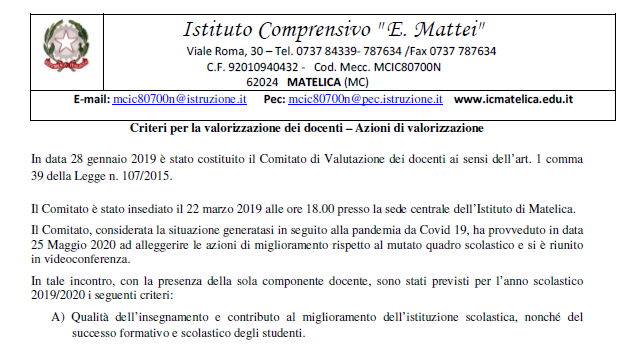 PROGETTAZIONE  ANNUALE CLASSI QUINTEANNO SCOLASTICO 2020/2021	INSEGNANTI: BIASETTI LAURA, BISBOCCI HELGA, LUZI ANNA, MARIOTTI LORENA, MARIOTTI IOLANDA,MARTONE GABRIELLA,MICOZZI SABRINA,MILIANI ELISABETTA,  MONSU’ MANUELE, ROSSI ANNA, ROTILI MILENA, SEPICAMERESI CARLA, TEMPESTINI MARIA CAROLA,